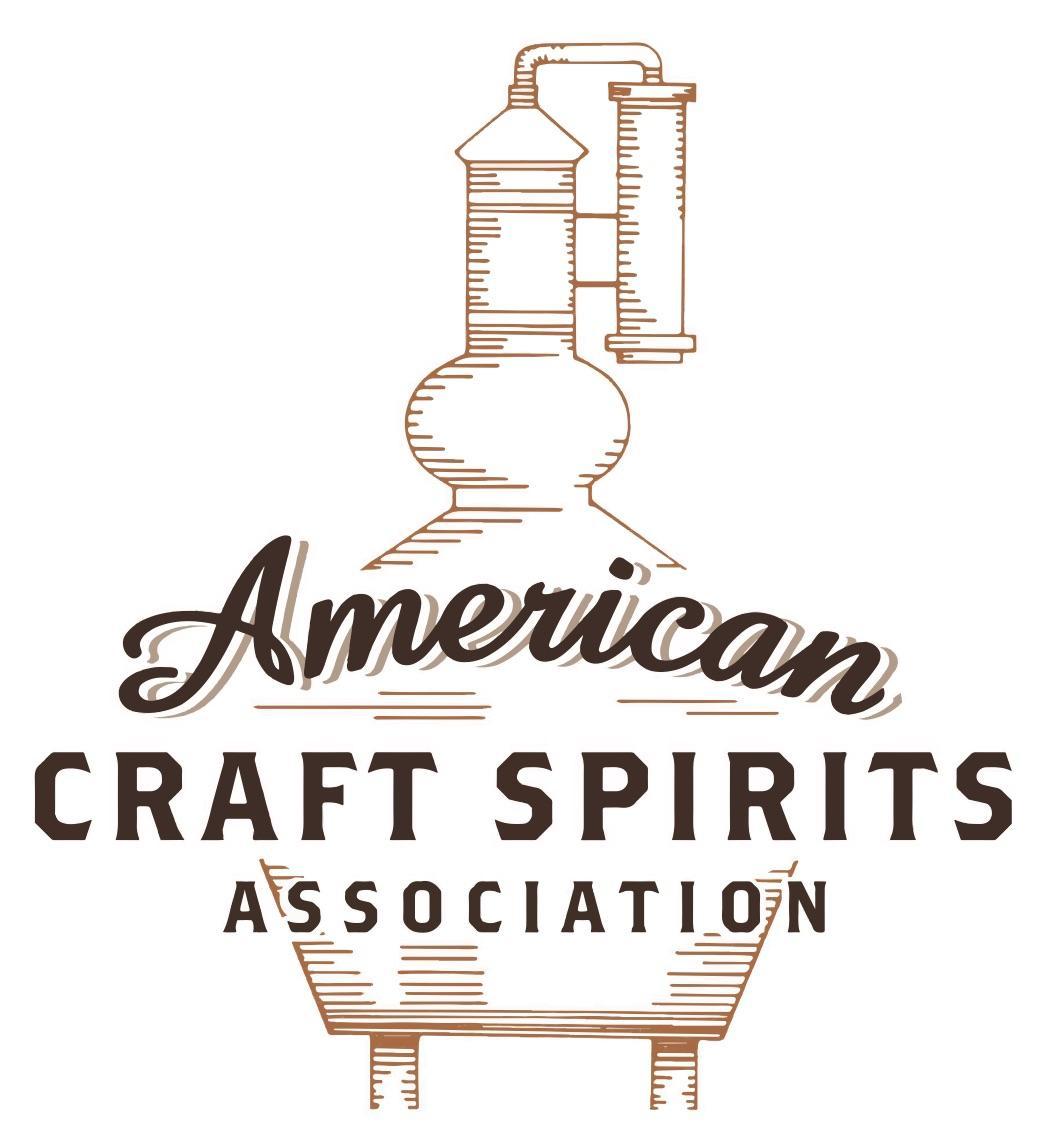 Spirits DtC Shipping GuideThis guide summarizes the direct-to-consumer shipping rules for distilleries in all 50 states and D.C. and also addresses the measures state governments have taken to ease delivery and shipping restrictions during the COVID-19 pandemic. DtC Quick Guide ComparisonNotes: *CA: If passed and signed into law, Senate Bill 620 would allow licensed distilled spirits producers in states other than California and licensed distilled spirits manufacturers or craft distillers in California who obtain distilled spirits direct shipper permits to ship directly to consumers in California*CT: Consumers with appropriate permit may receive alcohol shipments*HI: Consumers with appropriate permit may receive alcohol shipments; If passed and signed into law, Senate Bill 65 would allow licensed distilled spirits manufacturers in Hawaii and in states other than Hawaii who obtain direct shipper permits to ship directly to consumers in Hawaii*IL: If passed and signed into law, Senate Bill 0532 would allow licensed distilled spirits producers in Illinois and in states other than Illinois who obtain distillery shippers’ licenses to ship directly to consumers in Illinois*IA: If passed and signed into law, House File 639 would allow native distilled spirits manufacturers in Iowa and in states other than Iowa who obtain direct shipper permits to ship directly to consumers in Iowa and to consumers in states other than Iowa*ME: If passed and signed into law, Legislative Document 1358 would allow distilleries outside of Maine with current manufacturer licenses and distilleries licensed in Maine who obtain spirits direct shipper licenses to ship directly to consumers in Maine*NJ: (1) If passed and signed into law, Assembly Bill 3167 would allow a craft distillery licensees to ship no more than 9 liters of distilled spirits to a consumer in New Jersey; (2) If passed and signed into law, Senate Bill 3020 would allow craft distillery licensees in New Jersey or in states other than New Jersey to ship no more than 20 liters of distilled spirits to a consumer in New Jersey via common carrier*NV: Licensed individuals can import one gallon per month of spirits for personal use and the out-of-state supplier must pay excise tax*NH: If passed and signed into law, Senate Bill 125 would allow licensed liquor manufacturers who obtain direct to consumer shipping permits from the commission to ship directly to consumers in New Hampshire*NY: Consumer may import up to 90L of liquor per year for personal use without a license; If passed and signed into law, Assembly Bill 3275 would allow licensed liquor manufacturers in states other than New York and licensed distillers and farm distillers in New York to ship no more than thirty-six cases (no more than nine liters per case) of liquor to consumers in New York *PA: Consumer may place a special liquor order and distiller must ship to a PLCB-operated store*RI: Distiller can only ship to customer if order was personally placed by customer at distiller's premises*WA: If passed and signed into law, House Bill 1432 would allow licensed spirits manufacturers in states other than Washington to ship spirits to consumers in Washington*WV: Distilleries, mini-distilleries, or micro-distilleries licensed in West Virginia or a state other than West Virginia who obtain private direct shipper licenses to ship to a consumer in West Virginia, however the shipments must be made to a retail liquor outletARKANSASShipment Outbound – Yes, AR does not regulate outbound shipments to consumers (ABC staff attorney, Michael Lewis). Shipment Inbound – No, not allowed for distilleries (A.C.A. § 3-3-205). Shipment Intra-state – No, not allowed for distilleries (AR ABC Reg., Section 2.45). COVID-19 Measures – Distilleries consistent with their existing licenses are allowed to sell their own products for off premises consumption and offer delivery of their products to patrons. Deliveries must be carried out by an employee of the licensee. The use of third-party delivery services is prohibited. This measure went into effect on 3/19/2020 and will remain in place until the emergency ends. The legislature of Arkansas passed H.B. 1763 that was signed into law on April 14, 2021. This legislation authorizes “out-of-state direct to consumer shipment.”Emergency Rule Changes Regarding the Sale of Alcoholic Beverages Link: https://www.dfa.arkansas.gov/news/details/emergency-rule-changes-regarding-the-sale-of-alcoholic-beverages https://www.dfa.arkansas.gov/news/details/abc-rule-changes-extended-new-change-to-inactive-permits H.B. 1763 Link: https://www.arkleg.state.ar.us/Acts/FTPDocument?path=%2FACTS%2F2021R%2FPublic%2F&file=706.pdf&ddBienniumSession=2021%2F2021RCitation (shipment) Arkansas Code 3-3-205. Sale or possession without license. (a)(1) Any person who shall sell, barter, exchange, or give any intoxicating alcoholic liquor without having a valid license as provided by this act, in addition to losing his or her license, shall be guilty of a Class A misdemeanor. Link: A.C.A. § 3-3-205 Arkansas ABC Regulations Section 2.45 Prohibited Conduct and Activities; Grounds for Suspension or Revocation of Transportation Permit. Any transportation permit issued [which may be issued to contract carriers, private carriers, or licensed manufacturers] pursuant to this Subtitle may be suspended or revoked for any of the following reasons: (1) Manufacturer Making Delivery to Retailer or Consumer.  That a manufacturer delivered controlled beverages directly to a person holding a permit to sell controlled beverages at retail or to a consumer;Link: https://www.dfa.arkansas.gov/alcoholic-beverage-control/abc-rules-and-regulations/title-2-subtitle-g-transportation-and-storage-of-controlled-beveragesOut-of-State Distilleries Can Ship Into State?Out-of-State Distilleries Can Ship Into State?Out-of-State Distilleries Can Ship Into State?In-State Distilleries Can Ship Within State?In-State Distilleries Can Ship Within State?In-State Distilleries Can Ship Within State?State Yes No State Yes NoAL X AL XAK X AK XAZ X AZ XAR X AR XCA   X* CA   X*CO X CO XCT   X* CT XDE X DE XDC X DC XFL X FL XGA X GA XHI   X* HI   ?*ID X ID XIL   X* IL   X*IN X IN XIA   X* IA   X*KS X KS XKY X KY XLA X LA XME   X* ME   X*MD X MD XMA X MA XMI X MI XMN X MN XMS X MS XMO X MO XMT X MT XNE X NE XNV X* NV XNH X NH   X*NJ   X* NJ   X*NM X NM XNY   X* NY   X*NC X NC XND X ND XOH X OH XOK X OK XOR X OR XPA   X* PA XRI   X* RI XSC X SC XSD X SD XTN X TN XTX X TX XUT X UT XVT X VT XVA X VA XWA   X* WA XWV   X* WV  X*  WI X WI XWY X WY X